National Park Photography Tour with Dr Juha TolonenJuly to November Join Dr Juha Tolonen, highly acclaimed landscape photographer and academic. He will share his secret places in Pallas-Yllästunturi National Park surrounded the heart of Lapland’s natural beauty. Our Arctic light, in all seasons makes for great photography conditions. The flat blue daytime light in summer is unique and combined with the fells, lakes and animals it makes great photographs. Your guided photography adventure will change the way you look at nature through the lens. Take your own photographs and share the beauty of the fells, lakes and forests of the Arctic. Cameras and tripods are included, or bring your own. We pack a picnic lunch, made with wild food ingredients from the fells, lakes and wetlands that you will explore. Adding another level of uniqueness and luxury to your experience with us.Our tours are adapted to your interests and specific needs, whether you are a professional photographer or someone wanting a creative adventure.  We ‘speak photography’ on all levels!Departure point and return: Zero Point, Levi. Time: 11:00 – 15:00, approx. 4 hoursMax. group size: 8 people (unsuitable for children under 12)Low level of fitness required (very short walking distances)Arctic Frontier provides you with:Comfortable transportWild food lunch & refreshmentsNikon SLR digital cameraManfrotto tripodProfessional instructionInstruction is in English &/or Finnish. www.arcticfrontier.fimail@arcticfrontier.fi+358 466 596443 & +358 466 148 543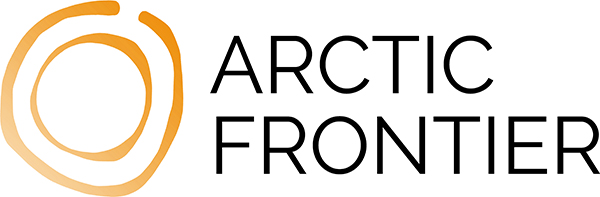 